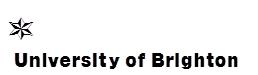 MODULE SPECIFICATION TEMPLATEMODULE DETAILSMODULE DETAILSMODULE DETAILSMODULE DETAILSMODULE DETAILSMODULE DETAILSMODULE DETAILSMODULE DETAILSMODULE DETAILSMODULE DETAILSMODULE DETAILSMODULE DETAILSMODULE DETAILSMODULE DETAILSMODULE DETAILSMODULE DETAILSMODULE DETAILSMODULE DETAILSMODULE DETAILSMODULE DETAILSMODULE DETAILSModule titleEpidemiologyEpidemiologyEpidemiologyEpidemiologyEpidemiologyEpidemiologyEpidemiologyEpidemiologyEpidemiologyEpidemiologyEpidemiologyEpidemiologyEpidemiologyEpidemiologyEpidemiologyEpidemiologyEpidemiologyEpidemiologyEpidemiologyEpidemiologyModule codeMDM12MDM12MDM12MDM12MDM12MDM12MDM12MDM12MDM12MDM12MDM12MDM12MDM12MDM12MDM12MDM12MDM12MDM12MDM12MDM12Credit value20 credits20 credits20 credits20 credits20 credits20 credits20 credits20 credits20 credits20 credits20 credits20 credits20 credits20 credits20 credits20 credits20 credits20 credits20 credits20 creditsLevelMark the box to the right of the appropriate level with an ‘X’Level 4Level 5Level 5Level 5Level 6Level 6Level 6Level 6Level 7Level 7Level 7XLevel 8LevelMark the box to the right of the appropriate level with an ‘X’Level 0 (for modules at foundation level)Level 0 (for modules at foundation level)Level 0 (for modules at foundation level)Level 0 (for modules at foundation level)Level 0 (for modules at foundation level)Level 0 (for modules at foundation level)Level 0 (for modules at foundation level)Level 0 (for modules at foundation level)Level 0 (for modules at foundation level)Level 0 (for modules at foundation level)Level 0 (for modules at foundation level)Entry criteria for registration on this moduleEntry criteria for registration on this moduleEntry criteria for registration on this moduleEntry criteria for registration on this moduleEntry criteria for registration on this moduleEntry criteria for registration on this moduleEntry criteria for registration on this moduleEntry criteria for registration on this moduleEntry criteria for registration on this moduleEntry criteria for registration on this moduleEntry criteria for registration on this moduleEntry criteria for registration on this moduleEntry criteria for registration on this moduleEntry criteria for registration on this moduleEntry criteria for registration on this moduleEntry criteria for registration on this moduleEntry criteria for registration on this moduleEntry criteria for registration on this moduleEntry criteria for registration on this moduleEntry criteria for registration on this moduleEntry criteria for registration on this modulePre-requisitesSpecify in terms of module codes or equivalentStudents must be registered on a higher degree programme (M level or higher) or be employed in an area where knowledge of epidemiology is a requirement for achieving their day-to-day activities/research. Students must be registered on a higher degree programme (M level or higher) or be employed in an area where knowledge of epidemiology is a requirement for achieving their day-to-day activities/research. Students must be registered on a higher degree programme (M level or higher) or be employed in an area where knowledge of epidemiology is a requirement for achieving their day-to-day activities/research. Students must be registered on a higher degree programme (M level or higher) or be employed in an area where knowledge of epidemiology is a requirement for achieving their day-to-day activities/research. Students must be registered on a higher degree programme (M level or higher) or be employed in an area where knowledge of epidemiology is a requirement for achieving their day-to-day activities/research. Students must be registered on a higher degree programme (M level or higher) or be employed in an area where knowledge of epidemiology is a requirement for achieving their day-to-day activities/research. Students must be registered on a higher degree programme (M level or higher) or be employed in an area where knowledge of epidemiology is a requirement for achieving their day-to-day activities/research. Students must be registered on a higher degree programme (M level or higher) or be employed in an area where knowledge of epidemiology is a requirement for achieving their day-to-day activities/research. Students must be registered on a higher degree programme (M level or higher) or be employed in an area where knowledge of epidemiology is a requirement for achieving their day-to-day activities/research. Students must be registered on a higher degree programme (M level or higher) or be employed in an area where knowledge of epidemiology is a requirement for achieving their day-to-day activities/research. Students must be registered on a higher degree programme (M level or higher) or be employed in an area where knowledge of epidemiology is a requirement for achieving their day-to-day activities/research. Students must be registered on a higher degree programme (M level or higher) or be employed in an area where knowledge of epidemiology is a requirement for achieving their day-to-day activities/research. Students must be registered on a higher degree programme (M level or higher) or be employed in an area where knowledge of epidemiology is a requirement for achieving their day-to-day activities/research. Students must be registered on a higher degree programme (M level or higher) or be employed in an area where knowledge of epidemiology is a requirement for achieving their day-to-day activities/research. Students must be registered on a higher degree programme (M level or higher) or be employed in an area where knowledge of epidemiology is a requirement for achieving their day-to-day activities/research. Students must be registered on a higher degree programme (M level or higher) or be employed in an area where knowledge of epidemiology is a requirement for achieving their day-to-day activities/research. Students must be registered on a higher degree programme (M level or higher) or be employed in an area where knowledge of epidemiology is a requirement for achieving their day-to-day activities/research. Students must be registered on a higher degree programme (M level or higher) or be employed in an area where knowledge of epidemiology is a requirement for achieving their day-to-day activities/research. Students must be registered on a higher degree programme (M level or higher) or be employed in an area where knowledge of epidemiology is a requirement for achieving their day-to-day activities/research. Students must be registered on a higher degree programme (M level or higher) or be employed in an area where knowledge of epidemiology is a requirement for achieving their day-to-day activities/research. Co-requisite modulesSpecify in terms of module codes or equivalentN/AN/AN/AN/AN/AN/AN/AN/AN/AN/AN/AN/AN/AN/AN/AN/AN/AN/AN/AN/AModule deliveryModule deliveryModule deliveryModule deliveryModule deliveryModule deliveryModule deliveryModule deliveryModule deliveryModule deliveryModule deliveryModule deliveryModule deliveryModule deliveryModule deliveryModule deliveryModule deliveryModule deliveryModule deliveryModule deliveryModule deliveryMode of deliveryTaughtTaughtXXDistanceDistanceDistanceDistancePlacementPlacementPlacementPlacementPlacementOnlineOnlineOnlineOtherOtherPattern of deliveryWeeklyWeeklyBlockBlockBlockBlockXXOtherOtherOtherOtherOtherWhen module is deliveredSemester 1Semester 1Semester 1Semester 1Semester 2Semester 2Semester 2Semester 2Semester 2Semester 2Semester 2XXThroughout yearThroughout yearThroughout yearThroughout yearThroughout yearWhen module is deliveredOtherOtherBrief description of module content and/ or aimsOverview (max 80 words)The module promotes the systematic understanding of epidemiological theory and practice as a basic science in public health. It provides fundamental concepts for designing, conducting, analyzing, and evaluating epidemiological studies and health services research.  The module promotes the systematic understanding of epidemiological theory and practice as a basic science in public health. It provides fundamental concepts for designing, conducting, analyzing, and evaluating epidemiological studies and health services research.  The module promotes the systematic understanding of epidemiological theory and practice as a basic science in public health. It provides fundamental concepts for designing, conducting, analyzing, and evaluating epidemiological studies and health services research.  The module promotes the systematic understanding of epidemiological theory and practice as a basic science in public health. It provides fundamental concepts for designing, conducting, analyzing, and evaluating epidemiological studies and health services research.  The module promotes the systematic understanding of epidemiological theory and practice as a basic science in public health. It provides fundamental concepts for designing, conducting, analyzing, and evaluating epidemiological studies and health services research.  The module promotes the systematic understanding of epidemiological theory and practice as a basic science in public health. It provides fundamental concepts for designing, conducting, analyzing, and evaluating epidemiological studies and health services research.  The module promotes the systematic understanding of epidemiological theory and practice as a basic science in public health. It provides fundamental concepts for designing, conducting, analyzing, and evaluating epidemiological studies and health services research.  The module promotes the systematic understanding of epidemiological theory and practice as a basic science in public health. It provides fundamental concepts for designing, conducting, analyzing, and evaluating epidemiological studies and health services research.  The module promotes the systematic understanding of epidemiological theory and practice as a basic science in public health. It provides fundamental concepts for designing, conducting, analyzing, and evaluating epidemiological studies and health services research.  The module promotes the systematic understanding of epidemiological theory and practice as a basic science in public health. It provides fundamental concepts for designing, conducting, analyzing, and evaluating epidemiological studies and health services research.  The module promotes the systematic understanding of epidemiological theory and practice as a basic science in public health. It provides fundamental concepts for designing, conducting, analyzing, and evaluating epidemiological studies and health services research.  The module promotes the systematic understanding of epidemiological theory and practice as a basic science in public health. It provides fundamental concepts for designing, conducting, analyzing, and evaluating epidemiological studies and health services research.  The module promotes the systematic understanding of epidemiological theory and practice as a basic science in public health. It provides fundamental concepts for designing, conducting, analyzing, and evaluating epidemiological studies and health services research.  The module promotes the systematic understanding of epidemiological theory and practice as a basic science in public health. It provides fundamental concepts for designing, conducting, analyzing, and evaluating epidemiological studies and health services research.  The module promotes the systematic understanding of epidemiological theory and practice as a basic science in public health. It provides fundamental concepts for designing, conducting, analyzing, and evaluating epidemiological studies and health services research.  The module promotes the systematic understanding of epidemiological theory and practice as a basic science in public health. It provides fundamental concepts for designing, conducting, analyzing, and evaluating epidemiological studies and health services research.  The module promotes the systematic understanding of epidemiological theory and practice as a basic science in public health. It provides fundamental concepts for designing, conducting, analyzing, and evaluating epidemiological studies and health services research.  The module promotes the systematic understanding of epidemiological theory and practice as a basic science in public health. It provides fundamental concepts for designing, conducting, analyzing, and evaluating epidemiological studies and health services research.  The module promotes the systematic understanding of epidemiological theory and practice as a basic science in public health. It provides fundamental concepts for designing, conducting, analyzing, and evaluating epidemiological studies and health services research.  The module promotes the systematic understanding of epidemiological theory and practice as a basic science in public health. It provides fundamental concepts for designing, conducting, analyzing, and evaluating epidemiological studies and health services research.  Module team/ author/ coordinator(s)Dr Priya Paudyal, BSMS (Module Leader)Prof Jackie Cassel, BSMSDr Anjum Memon, BSMSDr Priya Paudyal, BSMS (Module Leader)Prof Jackie Cassel, BSMSDr Anjum Memon, BSMSDr Priya Paudyal, BSMS (Module Leader)Prof Jackie Cassel, BSMSDr Anjum Memon, BSMSDr Priya Paudyal, BSMS (Module Leader)Prof Jackie Cassel, BSMSDr Anjum Memon, BSMSDr Priya Paudyal, BSMS (Module Leader)Prof Jackie Cassel, BSMSDr Anjum Memon, BSMSDr Priya Paudyal, BSMS (Module Leader)Prof Jackie Cassel, BSMSDr Anjum Memon, BSMSDr Priya Paudyal, BSMS (Module Leader)Prof Jackie Cassel, BSMSDr Anjum Memon, BSMSDr Priya Paudyal, BSMS (Module Leader)Prof Jackie Cassel, BSMSDr Anjum Memon, BSMSDr Priya Paudyal, BSMS (Module Leader)Prof Jackie Cassel, BSMSDr Anjum Memon, BSMSDr Priya Paudyal, BSMS (Module Leader)Prof Jackie Cassel, BSMSDr Anjum Memon, BSMSDr Priya Paudyal, BSMS (Module Leader)Prof Jackie Cassel, BSMSDr Anjum Memon, BSMSDr Priya Paudyal, BSMS (Module Leader)Prof Jackie Cassel, BSMSDr Anjum Memon, BSMSDr Priya Paudyal, BSMS (Module Leader)Prof Jackie Cassel, BSMSDr Anjum Memon, BSMSDr Priya Paudyal, BSMS (Module Leader)Prof Jackie Cassel, BSMSDr Anjum Memon, BSMSDr Priya Paudyal, BSMS (Module Leader)Prof Jackie Cassel, BSMSDr Anjum Memon, BSMSDr Priya Paudyal, BSMS (Module Leader)Prof Jackie Cassel, BSMSDr Anjum Memon, BSMSDr Priya Paudyal, BSMS (Module Leader)Prof Jackie Cassel, BSMSDr Anjum Memon, BSMSDr Priya Paudyal, BSMS (Module Leader)Prof Jackie Cassel, BSMSDr Anjum Memon, BSMSDr Priya Paudyal, BSMS (Module Leader)Prof Jackie Cassel, BSMSDr Anjum Memon, BSMSDr Priya Paudyal, BSMS (Module Leader)Prof Jackie Cassel, BSMSDr Anjum Memon, BSMSSchoolBSMSBSMSBSMSBSMSBSMSBSMSBSMSBSMSBSMSBSMSBSMSBSMSBSMSBSMSBSMSBSMSBSMSBSMSBSMSBSMSSite/ campus where deliveredFalmerFalmerFalmerFalmerFalmerFalmerFalmerFalmerFalmerFalmerFalmerFalmerFalmerFalmerFalmerFalmerFalmerFalmerFalmerFalmerCourse(s) for which module is appropriate and status on that courseCourse(s) for which module is appropriate and status on that courseCourse(s) for which module is appropriate and status on that courseCourse(s) for which module is appropriate and status on that courseCourse(s) for which module is appropriate and status on that courseCourse(s) for which module is appropriate and status on that courseCourse(s) for which module is appropriate and status on that courseCourse(s) for which module is appropriate and status on that courseCourse(s) for which module is appropriate and status on that courseCourse(s) for which module is appropriate and status on that courseCourse(s) for which module is appropriate and status on that courseCourse(s) for which module is appropriate and status on that courseCourse(s) for which module is appropriate and status on that courseCourse(s) for which module is appropriate and status on that courseCourse(s) for which module is appropriate and status on that courseCourse(s) for which module is appropriate and status on that courseCourse(s) for which module is appropriate and status on that courseCourse(s) for which module is appropriate and status on that courseCourse(s) for which module is appropriate and status on that courseCourse(s) for which module is appropriate and status on that courseCourse(s) for which module is appropriate and status on that courseCourseCourseCourseCourseCourseCourseCourseCourseCourseCourseStatus (mandatory/ compulsory/ optional)Status (mandatory/ compulsory/ optional)Status (mandatory/ compulsory/ optional)Status (mandatory/ compulsory/ optional)Status (mandatory/ compulsory/ optional)Status (mandatory/ compulsory/ optional)Status (mandatory/ compulsory/ optional)Status (mandatory/ compulsory/ optional)Status (mandatory/ compulsory/ optional)Status (mandatory/ compulsory/ optional)Status (mandatory/ compulsory/ optional)MSc Public HealthMSc Public HealthMSc Public HealthMSc Public HealthMSc Public HealthMSc Public HealthMSc Public HealthMSc Public HealthMSc Public HealthMSc Public HealthMandatory Mandatory Mandatory Mandatory Mandatory Mandatory Mandatory Mandatory Mandatory Mandatory Mandatory MA International Health PromotionMA International Health PromotionMA International Health PromotionMA International Health PromotionMA International Health PromotionMA International Health PromotionMA International Health PromotionMA International Health PromotionMA International Health PromotionMA International Health PromotionOptionalOptionalOptionalOptionalOptionalOptionalOptionalOptionalOptionalOptionalOptionalMRes Medical Research MRes Medical Research MRes Medical Research MRes Medical Research MRes Medical Research MRes Medical Research MRes Medical Research MRes Medical Research MRes Medical Research MRes Medical Research OptionalOptionalOptionalOptionalOptionalOptionalOptionalOptionalOptionalOptionalOptionalMODULE AIMS, ASSESSMENT AND SUPPORTMODULE AIMS, ASSESSMENT AND SUPPORTMODULE AIMS, ASSESSMENT AND SUPPORTAims The aim of the module is to:provide fundamental concepts and essential analytical methods pertaining to the design, analysis, and interpretation of epidemiological studies and health services researchenhance competence in critically evaluating and communicating research  The aim of the module is to:provide fundamental concepts and essential analytical methods pertaining to the design, analysis, and interpretation of epidemiological studies and health services researchenhance competence in critically evaluating and communicating research Learning outcomesUpon successful completion of this module, students should be able to:ILO1. describe, examine and analyse the role of epidemiology as the basic science of public health in investigating public health and environmental health issues ILO2. demonstrate systematic understanding of key epidemiological concepts relating to measures of disease frequency and measures of effectILO3. systematically describe and critically evaluate the principles of different types of common epidemiological study designs ILO4. identify and explain possible sources of bias and confounding in epidemiological studies and discuss the strategies to mitigate themILO5. describe routine and non-routine public health data sources and apply appropriate measures and tests in the analysis of the dataILO6. demonstrate comprehensive understanding of the criteria for establishment of screening programmes, and assessment of existing programmes against these (including issues of sensitivity and specificity of tests).ILO7. critically evaluate the results and interpretations of published epidemiological studies Upon successful completion of this module, students should be able to:ILO1. describe, examine and analyse the role of epidemiology as the basic science of public health in investigating public health and environmental health issues ILO2. demonstrate systematic understanding of key epidemiological concepts relating to measures of disease frequency and measures of effectILO3. systematically describe and critically evaluate the principles of different types of common epidemiological study designs ILO4. identify and explain possible sources of bias and confounding in epidemiological studies and discuss the strategies to mitigate themILO5. describe routine and non-routine public health data sources and apply appropriate measures and tests in the analysis of the dataILO6. demonstrate comprehensive understanding of the criteria for establishment of screening programmes, and assessment of existing programmes against these (including issues of sensitivity and specificity of tests).ILO7. critically evaluate the results and interpretations of published epidemiological studies ContentIntroduction to essential epidemiological concepts and principles: including calculation of incidence, prevalence, odds ratio, risk ratio, number needed to treat, attributable fraction, and other measures  Sources of Epidemiological data ( including standardisation) and their use in health careEpidemiological study designs:  cohort, case control, cross-sectional, ecological, and randomised controlled trials (with other experimental designs)  Exploration of historical, current and high-impact epidemiological studiesBias and confounding Reliability and  validity  Association and causationBasic statistical concepts used in epidemiology (significance tests, confidence intervals, power, Type 1 and Type 2 error, sample size estimation, the role of chance)Assessment of current and proposed screening programmes against epidemiological criteria using examples.  Discuss sensitivity, specificity and forms of bias common in screening data Introduction to essential epidemiological concepts and principles: including calculation of incidence, prevalence, odds ratio, risk ratio, number needed to treat, attributable fraction, and other measures  Sources of Epidemiological data ( including standardisation) and their use in health careEpidemiological study designs:  cohort, case control, cross-sectional, ecological, and randomised controlled trials (with other experimental designs)  Exploration of historical, current and high-impact epidemiological studiesBias and confounding Reliability and  validity  Association and causationBasic statistical concepts used in epidemiology (significance tests, confidence intervals, power, Type 1 and Type 2 error, sample size estimation, the role of chance)Assessment of current and proposed screening programmes against epidemiological criteria using examples.  Discuss sensitivity, specificity and forms of bias common in screening data Learning supportA list of core / recommended reading is available on the virtual learning environment Student CentralCore List Gordis L, 2019. Epidemiology.  6th edition. Philadelphia: Elsevier Saunders Porta M, 2014. A Dictionary of Epidemiology. 6th Edition. Oxford University Press  Webb  P, Bain C, Paige, A 2019.  Essential Epidemiology: An introduction for students and Health Professionals. 4th   Edition. Cambridge University Press Bonita R, Beaglehole R, Kjellström T, 2006. Basic epidemiology. 2nd Edition. World Health OrganizationRecommended List Bhopal R, 2016. Concepts of epidemiology. Integrating the ideas, theories, principles, and methods of epidemiology. 3rd Edition. Oxford University Press BMJ.  Epidemiology for the Uninitiated. Chaptershttp://www.bmj.com/about-bmj/resources-readers/publications/epidemiology-uninitiated Rothman KJ Timothy LL, Sander G,, 2013. Modern epidemiology. 3rd Edition. Lippincott Williams & Wilkins  Szklo M, Nieto FJ, 2018.  Epidemiology: beyond the basics. 4th Edition.  Burlington, MA: Jones & Bartlett Learning Woodward M, 2013. Epidemiology: study design and data analysis. 3rd edition. Boca Raton, Florida: Chapman & Hall/CRC Yoav BS, Sara TB, Matthew H, 2013. Epidemiology, Evidence-Based Medicine and Public Health: Lecture Notes. 6th Edition. Oxford: Blackwell  Stewart A, 2016. Basic statistics and epidemiology: a practical guide. 4th edition. Oxford: Radcliffe Pub. Journals International Journal of Epidemiologyhttp://ije.oxfordjournals.org/content/current Journal of Epidemiology & Community Healthhttp://jech.bmj.com/Journal of Clinical Epidemiologyhttp://www.jclinepi.com/ European Journal of Epidemiologyhttp://www.jclinepi.com/ American Journal of Epidemiologyhttp://aje.oxfordjournals.org/Websites Centre for disease control and Preventionhttp://www.cdc.gov/ Health Knowledge. Epidemiology for Practitioners http://www.healthknowledge.org.uk/e-learning/epidemiology/practitioners Health Knowledge. Epidemiology for Specialistshttp://www.healthknowledge.org.uk/e-learning/epidemiology/specialistshttp://www.ons.gov.uk/ons/index.html Society for Epidemiological Researchhttps://epiresearch.org/Wold Health Organisation (WHO)http://www.who.int/en/A list of core / recommended reading is available on the virtual learning environment Student CentralCore List Gordis L, 2019. Epidemiology.  6th edition. Philadelphia: Elsevier Saunders Porta M, 2014. A Dictionary of Epidemiology. 6th Edition. Oxford University Press  Webb  P, Bain C, Paige, A 2019.  Essential Epidemiology: An introduction for students and Health Professionals. 4th   Edition. Cambridge University Press Bonita R, Beaglehole R, Kjellström T, 2006. Basic epidemiology. 2nd Edition. World Health OrganizationRecommended List Bhopal R, 2016. Concepts of epidemiology. Integrating the ideas, theories, principles, and methods of epidemiology. 3rd Edition. Oxford University Press BMJ.  Epidemiology for the Uninitiated. Chaptershttp://www.bmj.com/about-bmj/resources-readers/publications/epidemiology-uninitiated Rothman KJ Timothy LL, Sander G,, 2013. Modern epidemiology. 3rd Edition. Lippincott Williams & Wilkins  Szklo M, Nieto FJ, 2018.  Epidemiology: beyond the basics. 4th Edition.  Burlington, MA: Jones & Bartlett Learning Woodward M, 2013. Epidemiology: study design and data analysis. 3rd edition. Boca Raton, Florida: Chapman & Hall/CRC Yoav BS, Sara TB, Matthew H, 2013. Epidemiology, Evidence-Based Medicine and Public Health: Lecture Notes. 6th Edition. Oxford: Blackwell  Stewart A, 2016. Basic statistics and epidemiology: a practical guide. 4th edition. Oxford: Radcliffe Pub. Journals International Journal of Epidemiologyhttp://ije.oxfordjournals.org/content/current Journal of Epidemiology & Community Healthhttp://jech.bmj.com/Journal of Clinical Epidemiologyhttp://www.jclinepi.com/ European Journal of Epidemiologyhttp://www.jclinepi.com/ American Journal of Epidemiologyhttp://aje.oxfordjournals.org/Websites Centre for disease control and Preventionhttp://www.cdc.gov/ Health Knowledge. Epidemiology for Practitioners http://www.healthknowledge.org.uk/e-learning/epidemiology/practitioners Health Knowledge. Epidemiology for Specialistshttp://www.healthknowledge.org.uk/e-learning/epidemiology/specialistshttp://www.ons.gov.uk/ons/index.html Society for Epidemiological Researchhttps://epiresearch.org/Wold Health Organisation (WHO)http://www.who.int/en/Teaching and learning activitiesTeaching and learning activitiesTeaching and learning activitiesDetails of teaching and learning activitiesTeaching methods will encompassLecturesGroup discussionWorkshopsStudent presentationsAudio-visual and e-learningStudent debateSmall group investigative tasksIndividual tutorialsSelf-directed learning Problem solving exercisesStaff will provide direction within the lectures and seminars with much learner autonomy evident in the group work and student presentations.  Learning will be supported further by the use of prepared notes and all usual visual and IT aids.  Students will be expected to support their learning by the use and critical appraisal of primary sources of information such as refereed research articles, important sources being made available on Student Central.Teaching methods will encompassLecturesGroup discussionWorkshopsStudent presentationsAudio-visual and e-learningStudent debateSmall group investigative tasksIndividual tutorialsSelf-directed learning Problem solving exercisesStaff will provide direction within the lectures and seminars with much learner autonomy evident in the group work and student presentations.  Learning will be supported further by the use of prepared notes and all usual visual and IT aids.  Students will be expected to support their learning by the use and critical appraisal of primary sources of information such as refereed research articles, important sources being made available on Student Central.Allocation of study hours (indicative)Where 10 credits = 100 learning hoursAllocation of study hours (indicative)Where 10 credits = 100 learning hoursStudy hoursSCHEDULEDThis is an indication of the number of hours students can expect to spend in scheduled teaching activities including lectures, seminars, tutorials, project supervision, demonstrations, practical classes and workshops, supervised time in workshop/studios, fieldwork, and external visits35GUIDED INDEPENDENT STUDYAll students are expected to undertake guided independent study which includes wider reading/practice, follow-up work, the completion of assessment tasks, and revisions.165PLACEMENTThe placement is a specific type of learning away from the university. It includes work-based learning and study that occurs overseas. N/ATOTAL STUDY HOURSTOTAL STUDY HOURS200Assessment tasksAssessment tasksAssessment tasksDetails of assessment on this moduleExamA 90 minutes unseen written exam.Poster PresentationStudents will prepare a poster and will orally present the content of their posters to two assessors for 10 minutes, and then answer questions for up to 5 minutes. The final mark will be based on a combination of assessors’ impressions and on the evaluation of the poster content.Both components must normally be passed; compensation from one component to the other is not normally allowed ExamA 90 minutes unseen written exam.Poster PresentationStudents will prepare a poster and will orally present the content of their posters to two assessors for 10 minutes, and then answer questions for up to 5 minutes. The final mark will be based on a combination of assessors’ impressions and on the evaluation of the poster content.Both components must normally be passed; compensation from one component to the other is not normally allowed Types of assessment taskIndicative list of summative assessment tasks which lead to the award of credit or which are required for progression.  Types of assessment taskIndicative list of summative assessment tasks which lead to the award of credit or which are required for progression.  % weighting(or indicate if component is pass/fail)WRITTEN A 90 minutes unseen written exam70%COURSEWORKPRACTICALPoster Presentation30%EXAMINATION INFORMATIONEXAMINATION INFORMATIONEXAMINATION INFORMATIONEXAMINATION INFORMATIONEXAMINATION INFORMATIONArea examination board PG Exam Board BSMSPG Exam Board BSMSPG Exam Board BSMSPG Exam Board BSMSRefer to University for guidance in completing the following sectionsRefer to University for guidance in completing the following sectionsRefer to University for guidance in completing the following sectionsRefer to University for guidance in completing the following sectionsRefer to University for guidance in completing the following sectionsExternal examinersExternal examinersExternal examinersExternal examinersExternal examinersNameNamePosition and institutionDate appointedDate tenure endsDr Lindsay ForbesDr Lindsay ForbesSenior Clinical Research Fellow, Centre for Health Services Studies, University of KentSeptember 2018September 2022QUALITY ASSURANCEQUALITY ASSURANCEQUALITY ASSURANCEQUALITY ASSURANCEQUALITY ASSURANCEQUALITY ASSURANCEDate of first approvalOnly complete where this is not the first version20002000200020002000Date of last revisionOnly complete where this is not the first versionJune 2015June 2015June 2015June 2015June 2015Date of approval for this versionDec 2015Dec 2015Dec 2015Dec 2015Dec 2015Version number88888Modules replacedSpecify codes of modules for which this is a replacementAvailable as free-standing module?Available as free-standing module?YesXNo